上 海 建 桥 学 院课程教学进度计划表一、基本信息二、课程教学进度三、评价方式以及在总评成绩中的比例任课教师：     系主任审核：       日期：2021.3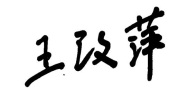 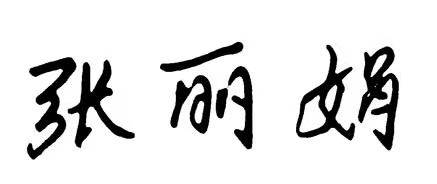 课程代码2020135课程名称英语口语(3)课程学分2总学时32授课教师王改萍教师邮箱2291175550@qq.com上课班级英语B19-3，5，6上课教室外国语325，314，325答疑时间主要教材大学跨文化英语口语教程3大学跨文化英语口语教程3大学跨文化英语口语教程3参考资料Teachers’ own resources. British council resources. Film English.Teachers’ own resources. British council resources. Film English.Teachers’ own resources. British council resources. Film English.周次教学内容教学方式作业1Take Up a HobbyTalking about HobbiesIdentifying Sequence MarkersListening /note taking/ follow up discussion or task preparationnPrepare for next weeks task2I Really Cannot DecideLearn how to make small talkDiscussion/ speaking/pptPrepare role-play3What Does It Do?  Role-play small talk (good vs. bad)Small group role-playWatch assigned video4Just Good FriendsSpeaking/ listening/ppt/ videos Talking about Relationships True or FalseListen for Details 5Form groups/prepare for presentations on citiesDiscussion/preparationPrepare for presentations6Group PresentationsAssessed presentationsWatch video 7Important travel vocabSpeaking/ discussion/ role-playWatch video on debate8Discussion and Debate, vocab and topicsSpeaking/ brainstormingPrepare for class debate9Review vocab, short debate and analyzation, make groupsSpeaking/ debate/ discussionPrepare group debates10Assessed Debates #1Speaking/ debate/ assess  Prepare for 2nd debate    11 Assessed Debates #2DebateRead article12Film and Dialogue, review article, discussSpeaking/ listening/ discussionReview film vocab13Quiz on vocab, discuss classic works made into film, interpretationsSpeaking/ discussionChoose a classic work to interpret14Rewrite a scene from a classic work to performGroup work/ dialogue writingPractice scenes15Perform ScenesperformStudy for test16Finals weekOral test总评构成（1+X）评价方式占比1Performance and Oral Test55%X1Foreign City Presentation15%X2Group Debates15%X3Course Credit Participation15%